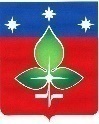 РЕВИЗИОННАЯ КОМИССИЯ ГОРОДА ПУЩИНОИНН 5039005761, КПП503901001, ОГРН 1165043053042ул. Строителей, д.18а , г. Пущино, Московская область, 142290Тел. (4967) 73-22-92; Fax: (4967) 73-55-08                                                                                                                       УТВЕРЖДАЮ                                                                                 Председатель Ревизионной комиссии                                                                                   ___________________Е.Е. Прасолова                                                                                                          30 января 2019 г. г. Пущино                                                                                                                                            30.01.2019 г.Экспертное заключение № 1Ревизионной комиссии города Пущино на Проект решения Совета депутатов городского округа Пущино  «О внесении изменений в решение Совета депутатов от 20.12.2018 № 532/93 «О бюджете городского округа Пущино на 2019 год и на плановый период 2020 и 2021 годов»Экспертное заключение на Проект решения Совета депутатов  городского округа Пущино «О внесении изменений в решение Совета депутатов от 20.12.2018 № 532/93 «О бюджете городского округа Пущино на 2019 год и на плановый период 2020 и 2021 годов» подготовлено Ревизионной комиссией города Пущино в соответствии с требованиями статьи 157 Бюджетного кодекса РФ, Положением о Ревизионной комиссии города Пущино, утвержденного решением Совета депутатов №68/13 от 19.02.2015г. с изменениями и дополнениями, Планом работы Ревизионной комиссии города Пущино на 2019 год, утвержденным Приказом Председателя Ревизионной комиссии города Пущино от 28.12.2018 г. №38.	Изменения, вносимые в бюджет городского округа Пущино, обусловлены необходимостью сокращения объема бюджета на 2019 год по доходам на 164149 тыс. рублей и по расходам на 149288 тыс. рублей. Размер дефицита бюджета составляет 37934 тыс. рублей.	В итоге, имеются следующие основные изменения бюджета городского округа Пущино на 2019 год.Сократился размер доходов за счет уменьшения объема безвозмездных поступлений в общей сумме на 164149 тыс. рублей. Сокращение обусловлено  следующими изменениями.1) снижением объема субсидий бюджетам городских округов на обеспечение мероприятий по переселению граждан из аварийного жилищного фонда на 198412 тыс. рублей в связи с внесением изменений в данную программу,2) увеличением объема субсидий бюджетам городских округов:- на софинансирование работ по капитальному ремонту и ремонту автомобильных дорог общего пользования местного значения в размере 14784 тыс. рублей;- на мероприятия по организации отдыха детей в каникулярное время в размере  993 тыс. рублей;	- на ремонт подъездов многоквартирных домов - 2677 тыс. рублей;	- на предоставление доступа к электронным сервисам цифровой инфраструктуры в сфере жилищно-коммунального хозяйства - 375 тыс. рублей;	- на оснащение музыкальных учреждений культуры кинооборудованием - 4670 тыс. рублей;	- на проведение капитального ремонта объектов физической культуры и спорта, а, именно, на ремонт кровли ДС «Ока» в размере 10486 тыс. рублей;	- на дооснащение материально-техническими средствами многофункционального центра предоставления государственных и муниципальных услуг г. Пущино для организации предоставления государственных услуг по регистрации рождения и смерти - 278 тыс. рублей.2.Увеличился размер расходов, финансируемых за счет местного бюджета, в результате неизрасходованного в 2018 году остатка бюджетных средств, на 14861 тыс. рублей, в том числе:	- по общегосударственным вопросам на 10732 тыс. рублей, на национальную безопасность и правоохранительную деятельность на 440 тыс. рублей, в связи с увеличением заработной платы муниципальных служащих в соответствии с Постановлением Губернатора Московской области от 30.11.2018 № 615-ПГ-ДСП «Об установлении размера должностного оклада специалиста II категории на 2019 год»;	- на жилищно-коммунальное хозяйство на 1027 тыс. рублей, в том числе на софинансирование мероприятий по переселению граждан из аварийного жилищного фонда (455 тыс. рублей), на погашение кредиторской задолженности на мероприятия по благоустройству и уличному освещению городского округа Пущино (428 тыс. рублей);	- на национальную экономику на 2413 тыс. рублей (на погашение кредиторской задолженности за 2018 год);	- на образование на 249 тыс. рублей, в том числе на оснащение компьютерной техникой МБОУ СОШ №1 (151 тыс. рублей), на погашение кредиторской задолженности на мероприятия по реализации стратегий социально-экономического развития наукоградов Российской Федерации (98 тыс. рублей).	Проект решения Совета депутатов городского округа Пущино «О внесении изменений в решение Совета депутатов от 20.12.2018 № 532/93 «О бюджете городского округа Пущино на 2019 год и на плановый период 2020 и 2021 годов» в целом соответствует нормам бюджетного законодательства и отражает соблюдение основных принципов бюджетной системы РФ.		Ревизионная комиссия города Пущино предлагает Совету депутатов городского округа Пущино рассмотреть проект решения Совета депутатов городского округа Пущино «О внесении изменений в решение Совета депутатов от 20.12.2018 № 532/93 «О бюджете городского округа Пущино на 2019 год и на плановый период 2020 и 2021 годов» с учетом настоящего Заключения.Инспектор Ревизионной комиссии города Пущино                                                                        Г.Н. Мордакина                     